 GÖRSEL MATERYALLERİN ÖRNEK GÖSTERİMLERİ(TABLO, RESİM, NOTA VB.)Tablo ÖrneğiTablo.1. Türk Resim Sanatında Grup Olgusu (Tansuğ, 2006,s.75)Görsel Örneği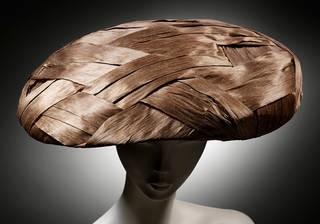 Görsel.1 Şapka, Simone Mirman, 1955, Londra (Victoria&Albert Museum Collection, erişim tarihi: 25.12.2018)Nota Örneği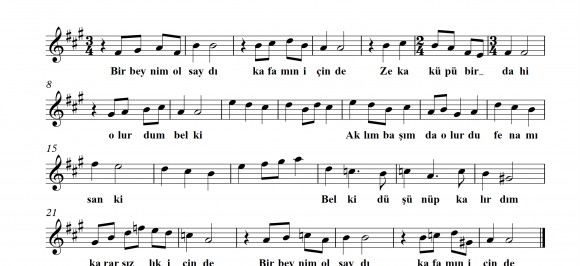 Materyal 1.  Oz Büyücüsü (Beste/Düzenleme Güneş Yakartepe)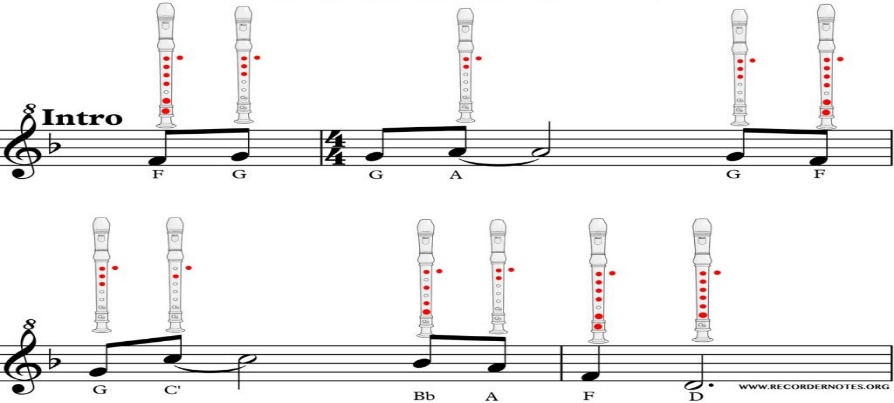 Materyal 2.  Titanic Filminin jenerik müziği. İntroYılıGrupAdıSanatçıları1908Osmanlı Ressamlar CemiyetiOsman Hamdi, Halil Paşa, Süleyman Seyyit, ŞekerAhmet PaşaÇallı Kuşağıİbrahim Çallı, Hikmet Onat, Sami Yetik, Avni Lifij, Feyhaman Duran, Ali Sami Boyar, Nami Ziya GüranMüstakil Ressamlar veHeykeltıraşlar BirliğiRefik Epikman, Hamit Görele, Nurullah Berk,